*işyeri Eğitimi yaptığınız işyerini tanıtınız. İşyerinin de eğitim alacağım; malzeme stok deposu, arge, üretim, satış, sevkiyat ve personel bölümleri gezilerek, işyeri ve sorumlular hakkında, gerekli bilgiler alındı. Yapacağım iş ve görevler hakkında bilgiler verilerek işyerindeki göre ve sorumluluklarım tarafıma işyeri eğitim yetkilisi tarafından anlatıldı.İşyeri Eğimi alan öğrencilerin; işyerinde tam zamanlı ve dönem boyunca kesintisiz çalışma zorunluluğu vardır. Ancak; sınav, hastalık, ailevi sebeplerden dolayı izin almasını gerektiren bir mazereti varsa, işyeri eğitim yetkilisinden alacağı izin ile bu formu doldurup imzalatarak dosyasına eklemelidir.  Yukarıdaki adı ve soyadı belirtilen öğrenci mazereti sebebiyle, belirtilen tarihlerde mazeret izni almıştır. *Bu form öğrenci tarafından doldurulacaktır. Denetçi öğretim üyesinin öğrenciyi işyerinde ziyaret ettiği tarih ve saat yazılacaktır. Ziyaret formu öğrenci dosyasının en sonuna eklenecektir.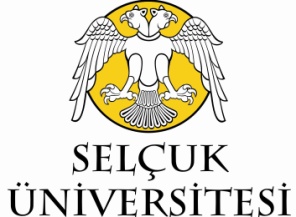 TÜRKİYE CUMHURİYETİSELÇUK ÜNİVERSİTESİTEKNOLOJİ FAKÜLTESİMAKİNE MÜHENDİSLİĞİ BÖLÜMÜİŞYERİ EĞİTİMİ DOSYASI Doküman NoTF-MAK-1TÜRKİYE CUMHURİYETİSELÇUK ÜNİVERSİTESİTEKNOLOJİ FAKÜLTESİMAKİNE MÜHENDİSLİĞİ BÖLÜMÜİŞYERİ EĞİTİMİ DOSYASI Yayın Tarihi13.02.2017TÜRKİYE CUMHURİYETİSELÇUK ÜNİVERSİTESİTEKNOLOJİ FAKÜLTESİMAKİNE MÜHENDİSLİĞİ BÖLÜMÜİŞYERİ EĞİTİMİ DOSYASI Revizyon No3TÜRKİYE CUMHURİYETİSELÇUK ÜNİVERSİTESİTEKNOLOJİ FAKÜLTESİMAKİNE MÜHENDİSLİĞİ BÖLÜMÜİŞYERİ EĞİTİMİ DOSYASI Sayfa NoKapakBurayaVesikalıkFotoğrafınızıYapıştırınızÖĞRENCİAdı SoyadıÖĞRENCİÖğrenci NumarasıÖĞRENCİT.C. Kimlik NoÖĞRENCİBölümüÖĞRENCİÖğretim Yılı ve DönemiDENETÇİAdı SoyadıDENETÇİUnvanıDENETÇİKurumu ve BölümüİŞYERİ EĞİİTİMİYETKİLİSİ Adı SoyadıİŞYERİ EĞİİTİMİYETKİLİSİUnvanıİŞYERİ EĞİİTİMİYETKİLİSİİşyeri BölümüİŞYERİ EĞİİTİMİYETKİLİSİİşyeri/Firma AdıİŞYERİ EĞİİTİMİYETKİLİSİİşyeri AdresiDENETÇİİŞYERİ EĞİTİM YETKİLİSİİMZA & KAŞEİMZA & KAŞE/    //    /TÜRKİYE CUMHURİYETİSELÇUK ÜNİVERSİTESİTEKNOLOJİ FAKÜLTESİMAKİNE MÜHENDİSLİĞİ BÖLÜMÜİŞYERİ TANITIMIDoküman NoTF-MAK-2TÜRKİYE CUMHURİYETİSELÇUK ÜNİVERSİTESİTEKNOLOJİ FAKÜLTESİMAKİNE MÜHENDİSLİĞİ BÖLÜMÜİŞYERİ TANITIMIYayın Tarihi13.02.2017TÜRKİYE CUMHURİYETİSELÇUK ÜNİVERSİTESİTEKNOLOJİ FAKÜLTESİMAKİNE MÜHENDİSLİĞİ BÖLÜMÜİŞYERİ TANITIMIRevizyon No3TÜRKİYE CUMHURİYETİSELÇUK ÜNİVERSİTESİTEKNOLOJİ FAKÜLTESİMAKİNE MÜHENDİSLİĞİ BÖLÜMÜİŞYERİ TANITIMISayfa No1.1DENETÇİİŞYERİ EĞİTİM YETKİLİSİOnay (İmza & Kaşe)Onay (İmza & Kaşe)/     //     /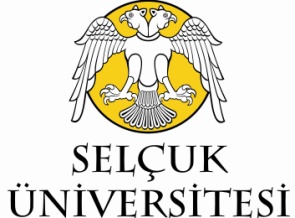 TÜRKİYE CUMHURİYETİSELÇUK ÜNİVERSİTESİTEKNOLOJİ FAKÜLTESİMAKİNE MÜHENDİSLİĞİ BÖLÜMÜİŞYERİ EĞİTİMİ HAFTALIK İŞ PLANLARIDoküman NoTF-BM-F07.03TÜRKİYE CUMHURİYETİSELÇUK ÜNİVERSİTESİTEKNOLOJİ FAKÜLTESİMAKİNE MÜHENDİSLİĞİ BÖLÜMÜİŞYERİ EĞİTİMİ HAFTALIK İŞ PLANLARIYayın Tarihi13.02.2016TÜRKİYE CUMHURİYETİSELÇUK ÜNİVERSİTESİTEKNOLOJİ FAKÜLTESİMAKİNE MÜHENDİSLİĞİ BÖLÜMÜİŞYERİ EĞİTİMİ HAFTALIK İŞ PLANLARIRevizyon No3TÜRKİYE CUMHURİYETİSELÇUK ÜNİVERSİTESİTEKNOLOJİ FAKÜLTESİMAKİNE MÜHENDİSLİĞİ BÖLÜMÜİŞYERİ EĞİTİMİ HAFTALIK İŞ PLANLARISayfa No2.1 1.HAFTA1.HAFTAPAZARTESİİşyerinin Bölümlerinin tanınması görev ve sorumluluklarımın belirlenmesi.İşyerinin Bölümlerinin tanınması görev ve sorumluluklarımın belirlenmesi.PAZARTESİİşyerinin de eğitim alacağım; malzeme stok deposu, arge, üretim, satış, sevkiyat ve personel bölümleri gezilerek, işyeri ve sorumlular hakkında, gerekli bilgiler alındı. Yapacağım iş ve görevler hakkında bilgiler verilerek işyerindeki göre ve sorumluluklarım tarafıma işyeri eğitim yetkilisi tarafından anlatıldı.İşyerinin de eğitim alacağım; malzeme stok deposu, arge, üretim, satış, sevkiyat ve personel bölümleri gezilerek, işyeri ve sorumlular hakkında, gerekli bilgiler alındı. Yapacağım iş ve görevler hakkında bilgiler verilerek işyerindeki göre ve sorumluluklarım tarafıma işyeri eğitim yetkilisi tarafından anlatıldı.SALIGörevlendirmeGörevlendirmeSALIBurç yatakların imalat resimlerinin çizilmesi için görevlendirildim. İmalat resimleri parça koduna göre talep edilen ölçülerde boyutlandırılacak ve CAM kodları tarafımca çıkarılıp bir SD kart ile CNC operatörüne teslim edilecek. Bu görevi 2 hafta ifa edeceğim.Burç yatakların imalat resimlerinin çizilmesi için görevlendirildim. İmalat resimleri parça koduna göre talep edilen ölçülerde boyutlandırılacak ve CAM kodları tarafımca çıkarılıp bir SD kart ile CNC operatörüne teslim edilecek. Bu görevi 2 hafta ifa edeceğim.ÇARŞAMBAİmalat resimlerinin çizilmesi göreviİmalat resimlerinin çizilmesi göreviÇARŞAMBA103TC2016, …, 108RK2016 kodlu parçaların imalat resimleri çizilecek.103TC2016, …, 108RK2016 kodlu parçaların imalat resimleri çizilecek.PERŞEMBEİmalat resimlerinin çizilmesi göreviİmalat resimlerinin çizilmesi göreviPERŞEMBE201f2016, …, 108RK2016 kodlu parçaların imalat resimleri çizilecek.201f2016, …, 108RK2016 kodlu parçaların imalat resimleri çizilecek.CUMAİmalat resimlerinin çizilmesi göreviİmalat resimlerinin çizilmesi göreviCUMA104LL2016, …, 108RK2016 kodlu parçaların imalat resimleri çizilecek.104LL2016, …, 108RK2016 kodlu parçaların imalat resimleri çizilecek.CUMARTESİİmalat resimlerinin çizilmesi göreviİmalat resimlerinin çizilmesi göreviCUMARTESİ103TC2016, …, 108RK2016 kodlu parçaların imalat resimleri çizilecek. Bugün yarım gün mesai yapılmaktadır.103TC2016, …, 108RK2016 kodlu parçaların imalat resimleri çizilecek. Bugün yarım gün mesai yapılmaktadır.PAZARHaftalık tatil günüHaftalık tatil günüPAZAR--DENETÇİİŞYERİ EĞİTİM YETKİLİSİ/      //     /TF-MAK-3       TÜRKİYE CUMHURİYETİSELÇUK ÜNİVERSİTESİTEKNOLOJİ FAKÜLTESİMAKİNE MÜHENDİSLİĞİ BÖLÜMÜİŞYERİ EĞİTİMİ HAFTALIK İŞ PLANLARIDoküman NoTF-BM-F07.03TÜRKİYE CUMHURİYETİSELÇUK ÜNİVERSİTESİTEKNOLOJİ FAKÜLTESİMAKİNE MÜHENDİSLİĞİ BÖLÜMÜİŞYERİ EĞİTİMİ HAFTALIK İŞ PLANLARIYayın Tarihi13.02.2017TÜRKİYE CUMHURİYETİSELÇUK ÜNİVERSİTESİTEKNOLOJİ FAKÜLTESİMAKİNE MÜHENDİSLİĞİ BÖLÜMÜİŞYERİ EĞİTİMİ HAFTALIK İŞ PLANLARIRevizyon No3TÜRKİYE CUMHURİYETİSELÇUK ÜNİVERSİTESİTEKNOLOJİ FAKÜLTESİMAKİNE MÜHENDİSLİĞİ BÖLÜMÜİŞYERİ EĞİTİMİ HAFTALIK İŞ PLANLARISayfa No2.2 1.HAFTA1.HAFTAPAZARTESİPAZARTESİSALISALIÇARŞAMBAÇARŞAMBAPERŞEMBEPERŞEMBECUMACUMACUMARTESİCUMARTESİPAZARPAZARDENETÇİİŞYERİ EĞİTİM YETKİLİSİ/      //     /TF-MAK-3       TF-MAK-3       TÜRKİYE CUMHURİYETİSELÇUK ÜNİVERSİTESİTEKNOLOJİ FAKÜLTESİMAKİNE MÜHENDİSLİĞİ BÖLÜMÜİŞYERİ EĞİTİMİ GÜNLÜK RAPORDoküman NoDoküman NoTF-MAK-4TF-MAK-4TÜRKİYE CUMHURİYETİSELÇUK ÜNİVERSİTESİTEKNOLOJİ FAKÜLTESİMAKİNE MÜHENDİSLİĞİ BÖLÜMÜİŞYERİ EĞİTİMİ GÜNLÜK RAPORYayın TarihiYayın Tarihi13.02.201713.02.2017TÜRKİYE CUMHURİYETİSELÇUK ÜNİVERSİTESİTEKNOLOJİ FAKÜLTESİMAKİNE MÜHENDİSLİĞİ BÖLÜMÜİŞYERİ EĞİTİMİ GÜNLÜK RAPORRevizyon NoRevizyon No33TÜRKİYE CUMHURİYETİSELÇUK ÜNİVERSİTESİTEKNOLOJİ FAKÜLTESİMAKİNE MÜHENDİSLİĞİ BÖLÜMÜİŞYERİ EĞİTİMİ GÜNLÜK RAPORSayfa NoSayfa No3.13.1YAPILAN İŞ: 
İşyerinin Bölümlerinin tanınması görev ve sorumluluklarımın belirlenmesi.TARİH/      /DENETÇİİŞYERİ EĞİTİM YETKİLİSİOnay (İmza & Kaşe)Onay (İmza & Kaşe)/       //      /TÜRKİYE CUMHURİYETİSELÇUK ÜNİVERSİTESİTEKNOLOJİ FAKÜLTESİMAZERET İZİN RAPORUDoküman NoTF-MAK-5TÜRKİYE CUMHURİYETİSELÇUK ÜNİVERSİTESİTEKNOLOJİ FAKÜLTESİMAZERET İZİN RAPORUYayın Tarihi13.02.2017TÜRKİYE CUMHURİYETİSELÇUK ÜNİVERSİTESİTEKNOLOJİ FAKÜLTESİMAZERET İZİN RAPORURevizyon No3TÜRKİYE CUMHURİYETİSELÇUK ÜNİVERSİTESİTEKNOLOJİ FAKÜLTESİMAZERET İZİN RAPORUSayfa No4.1DENETÇİİŞYERİ EĞİTİM YETKİLİSİOnay (imza & Kaşe)Onay (imza & Kaşe)/        /  /        /  ÖĞRENCİN ADI SOYADIALDIĞI İZİN GÜN SAYISIİZİNLİ OLDUĞU TARİHLER
           /         /          -           /        /  İZİN ALMA MAZERETİ Alttan kalan derslerin  vize ve final sınavları YDS / KPSS vb. sınavlar Hastalık ve sağlık problemleri Ailevi sebepler Diğer Mazeretler       AçıklamaİZİNDE OLACAĞI ADRESTÜRKİYE CUMHURİYETİSELÇUK ÜNİVERSİTESİTEKNOLOJİ FAKÜLTESİMAKİNE MÜHENDİSLİĞİ BÖLÜMÜ
İŞYERİ EĞİTİMİ DENETÇİ ZİYARET FORMUDoküman NoTF-MAK-6TÜRKİYE CUMHURİYETİSELÇUK ÜNİVERSİTESİTEKNOLOJİ FAKÜLTESİMAKİNE MÜHENDİSLİĞİ BÖLÜMÜ
İŞYERİ EĞİTİMİ DENETÇİ ZİYARET FORMUYayın Tarihi13.02.2017TÜRKİYE CUMHURİYETİSELÇUK ÜNİVERSİTESİTEKNOLOJİ FAKÜLTESİMAKİNE MÜHENDİSLİĞİ BÖLÜMÜ
İŞYERİ EĞİTİMİ DENETÇİ ZİYARET FORMURevizyon No4TÜRKİYE CUMHURİYETİSELÇUK ÜNİVERSİTESİTEKNOLOJİ FAKÜLTESİMAKİNE MÜHENDİSLİĞİ BÖLÜMÜ
İŞYERİ EĞİTİMİ DENETÇİ ZİYARET FORMUSayfa No5.1DENETÇİ ZİYARET FORMUİŞYERİ EĞİTİM YETKİLİSİÖĞRENCİOnay (İmza & Kaşe)Onay (İmza)/      //      /11. DENETİM1. DENETİM1Denetçi Adı ve Soyadı:1Denetleme Tarihi:1Denetleme Saati:1Denetleme Süresi:22. DENETİM2. DENETİM2Denetçi Adı ve Soyadı:2Denetleme Tarihi:2Denetleme Saati:2Denetleme Süresi:33. DENETİM3. DENETİM3Denetçi Adı ve Soyadı:3Denetleme Tarihi:3Denetleme Saati:3Denetleme Süresi:44. DENETİM4. DENETİM4Denetçi Adı ve Soyadı:4Denetleme Tarihi:4Denetleme Saati:4Denetleme Süresi: